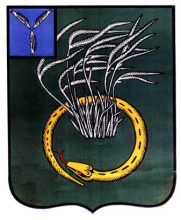 АДМИНИСТРАЦИЯПЕРЕЛЮБСКОГО  МУНИЦИПАЛЬНОГО  ОБРАЗОВАНИЯПЕРЕЛЮБСКОГО  МУНИЦИПАЛЬНОГО  РАЙОНАСАРАТОВСКОЙ  ОБЛАСТИПостановлениеот 23.06.2010г.      № 29								с. Перелюб«О передаче имущества в хозяйственное ведение муниципальному унитарному предприятию «Перелюбское ЖКХ»В целях рационального и эффективного использования муниципальной собственности, на основании Решения Совета Перелюбского МО «Об утверждении Положения о порядке управления и распоряжения имуществом, находящимся в собственности Перелюбского муниципального образования» от 21.06.2010г. №4 п.1, руководствуясь ст. ст. 294, 295 Гражданского кодекса РФ, Уставом Перелюбского МО, постановляю:1. Передать в хозяйственное ведение муниципальному унитарному предприятию «Перелюбское ЖКХ» имущество и объекты недвижимости.2. Передачу муниципального имущества и объектов недвижимости в хозяйственное ведение МУП «Перелюбское ЖКХ», произвести путем заключения договора и по акту приема-передачи.3. Настоящее постановление вступает в силу с момента его подписания.4. Контроль за исполнением настоящего постановления оставляю за собой.Глава администрацииПерелюбского МО							А.В. Гончаров